Meeting in the Czech Republic – the evaluation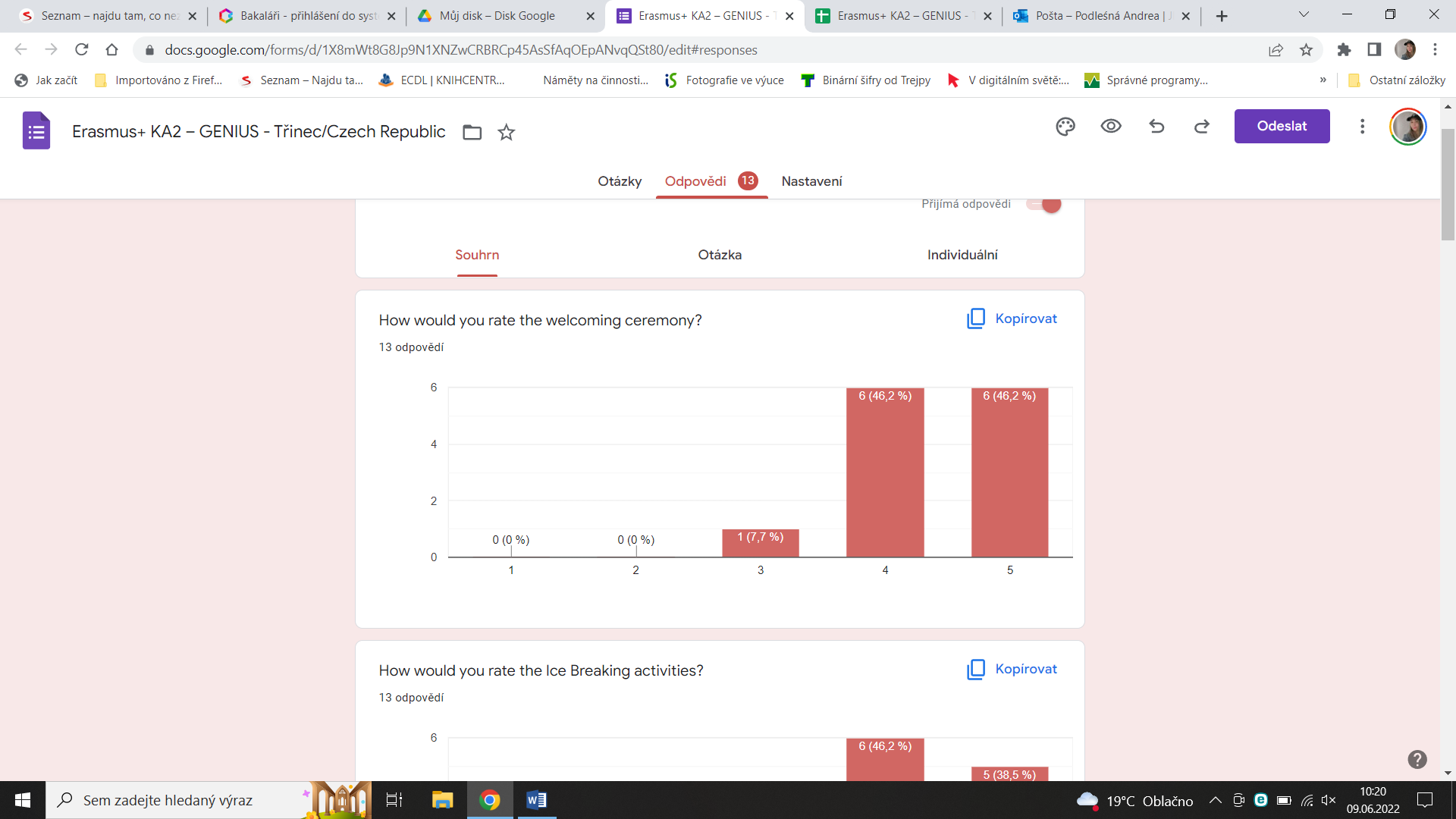 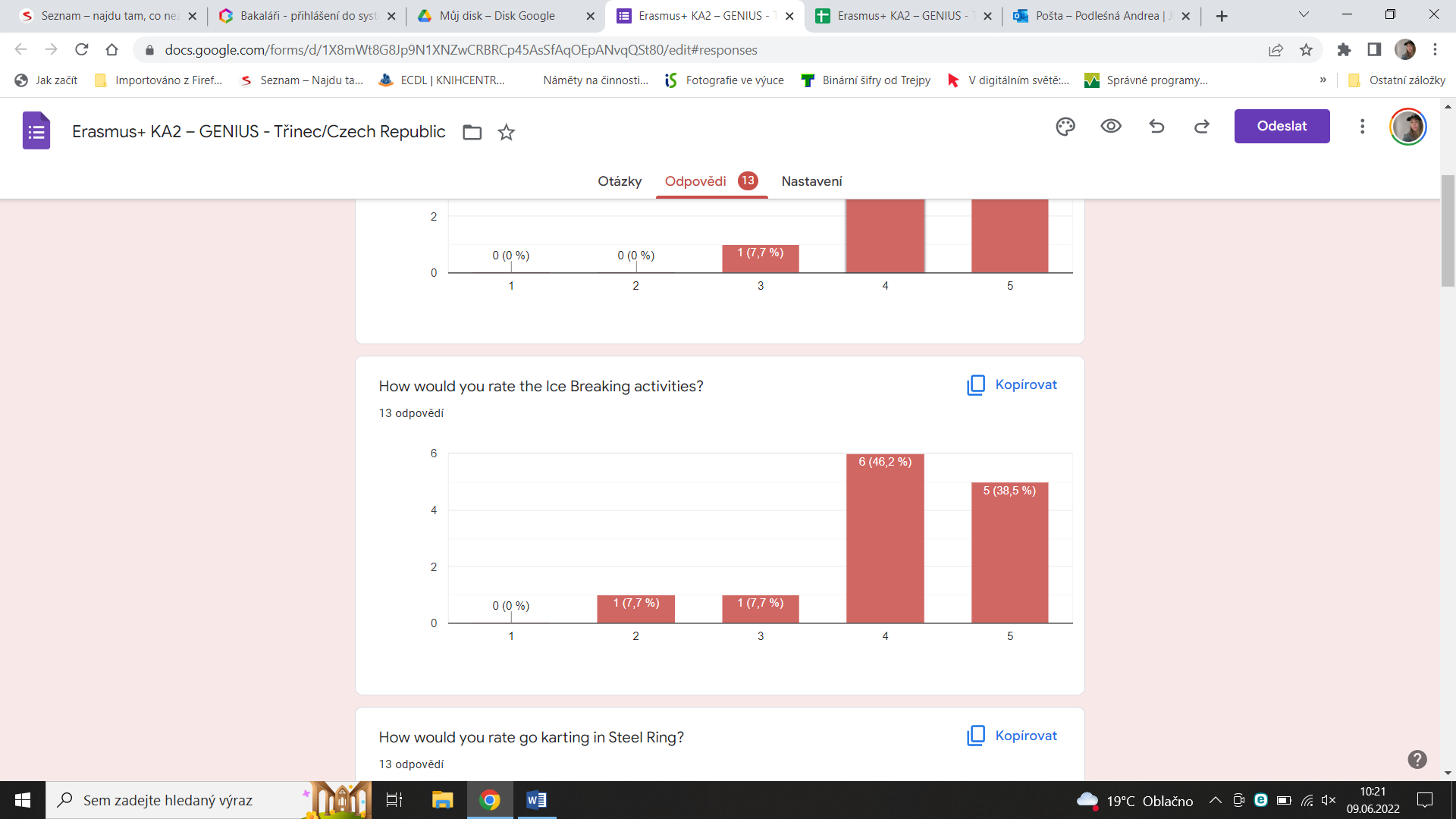 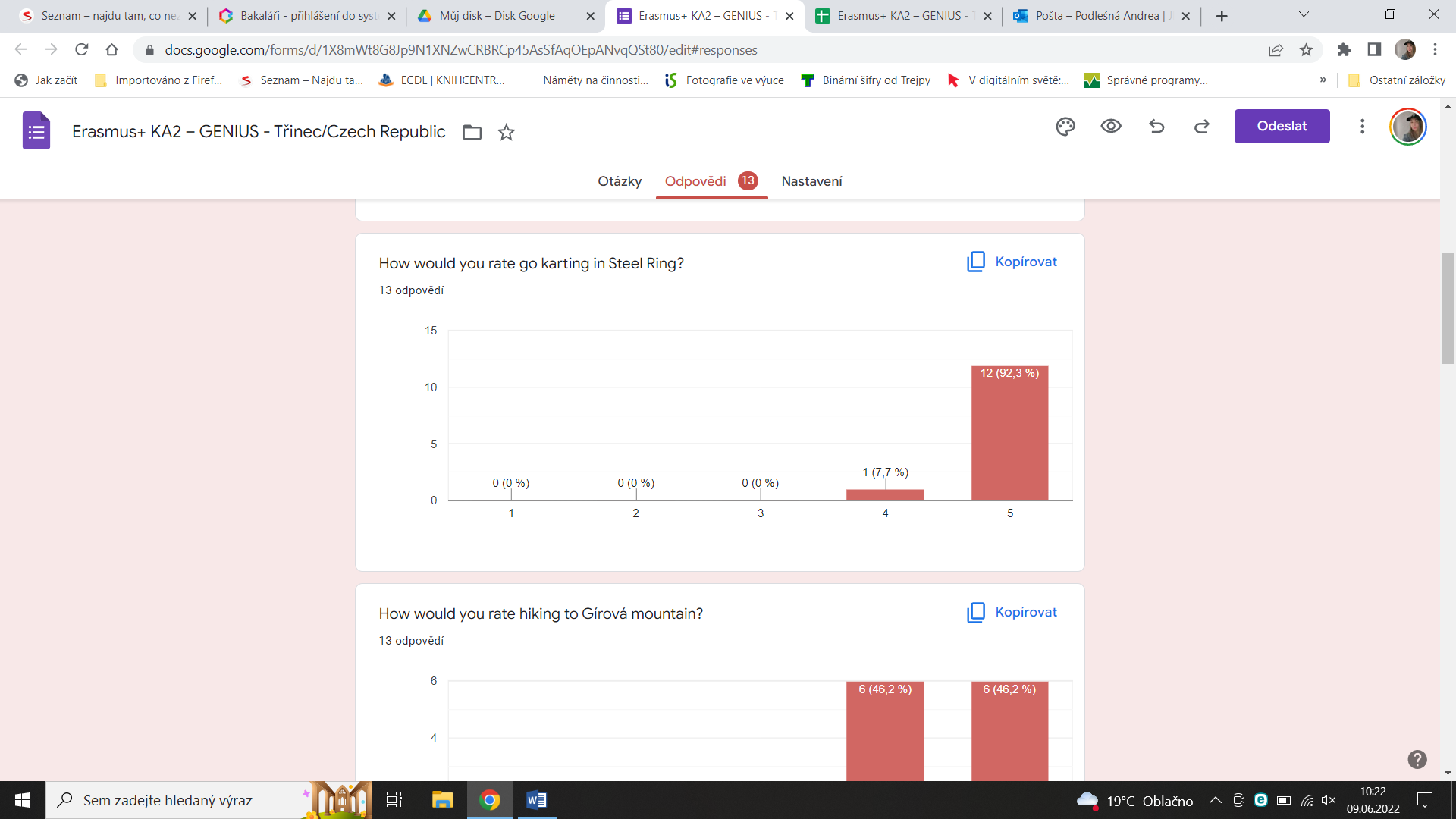 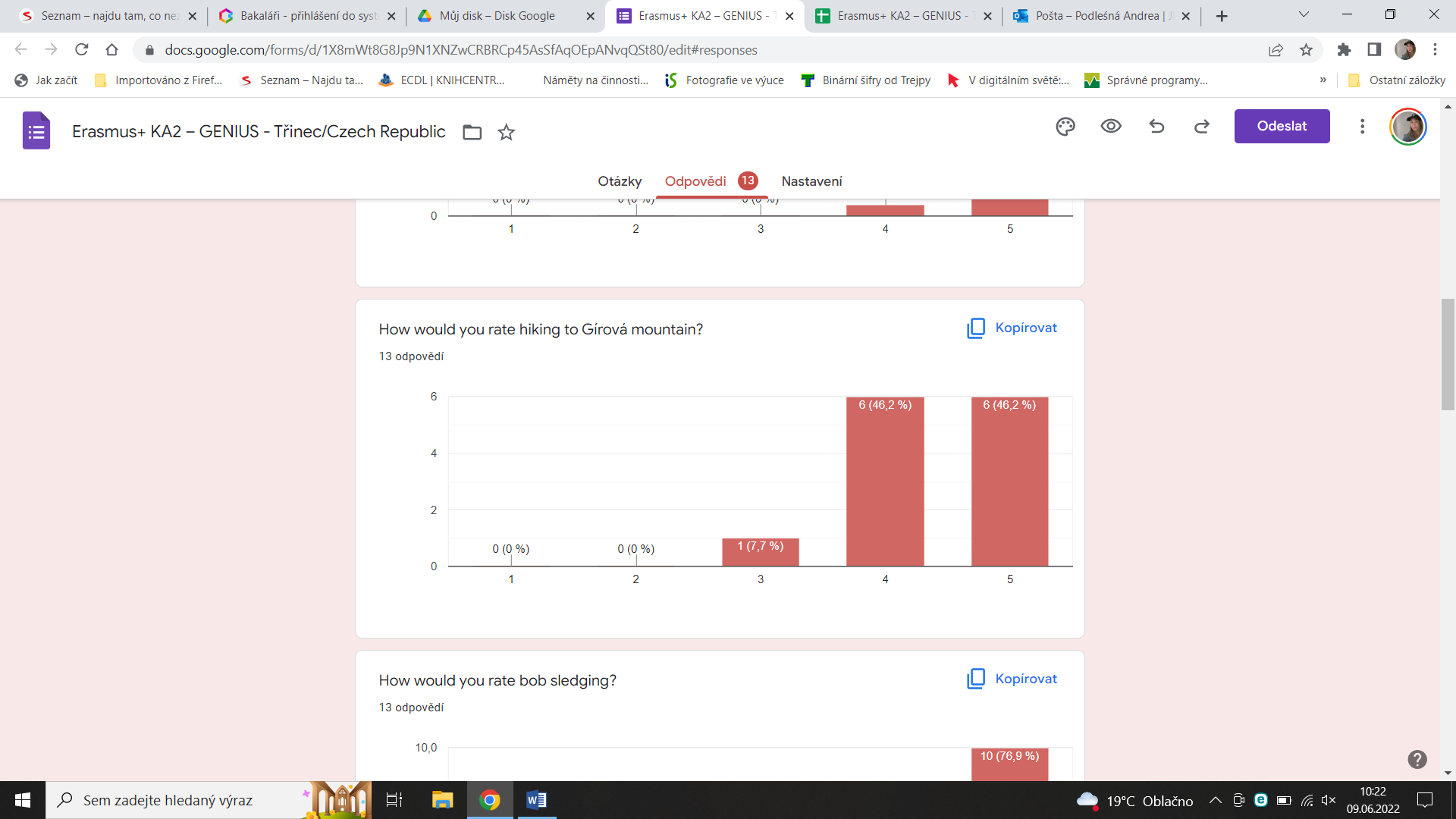 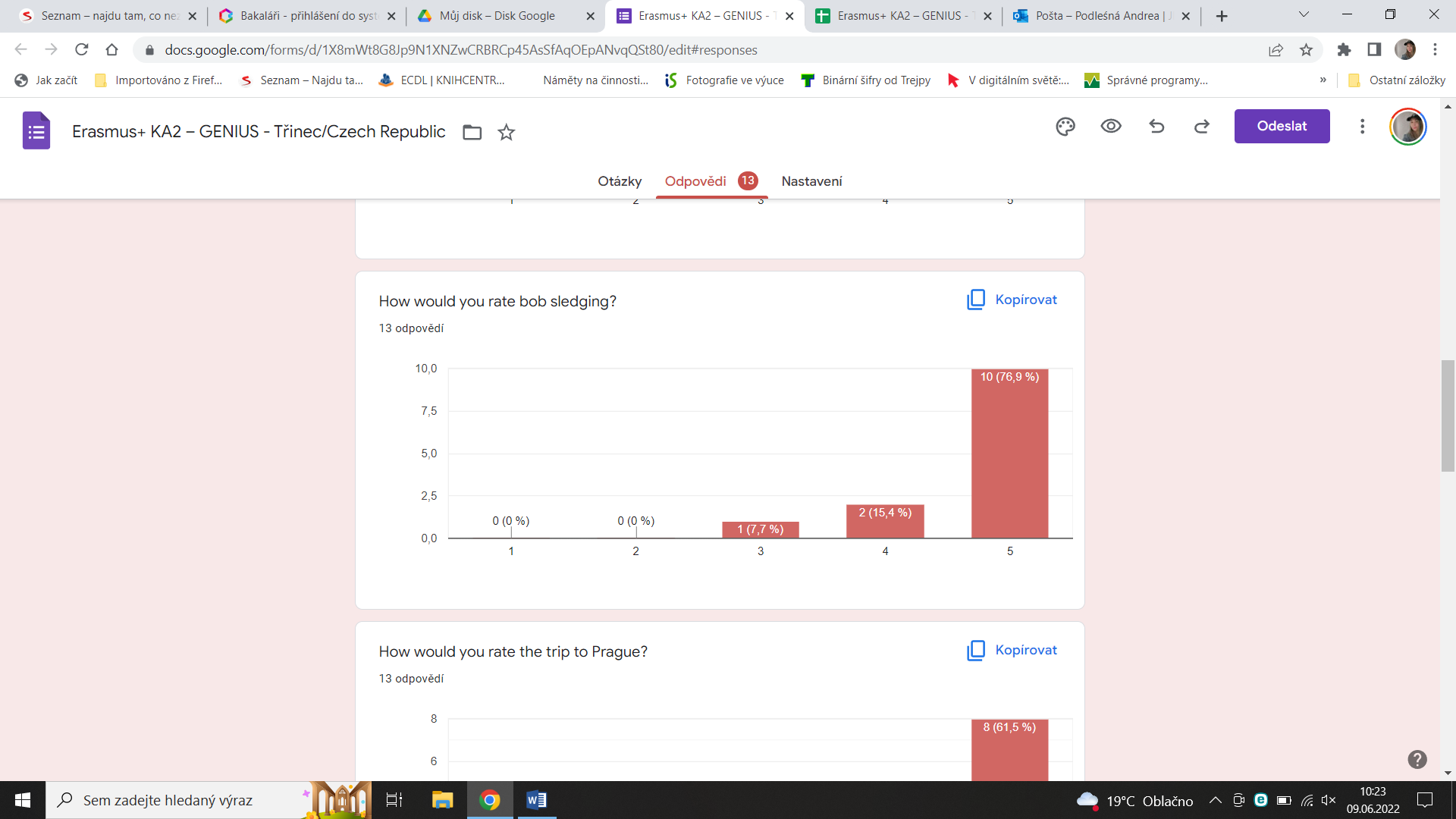 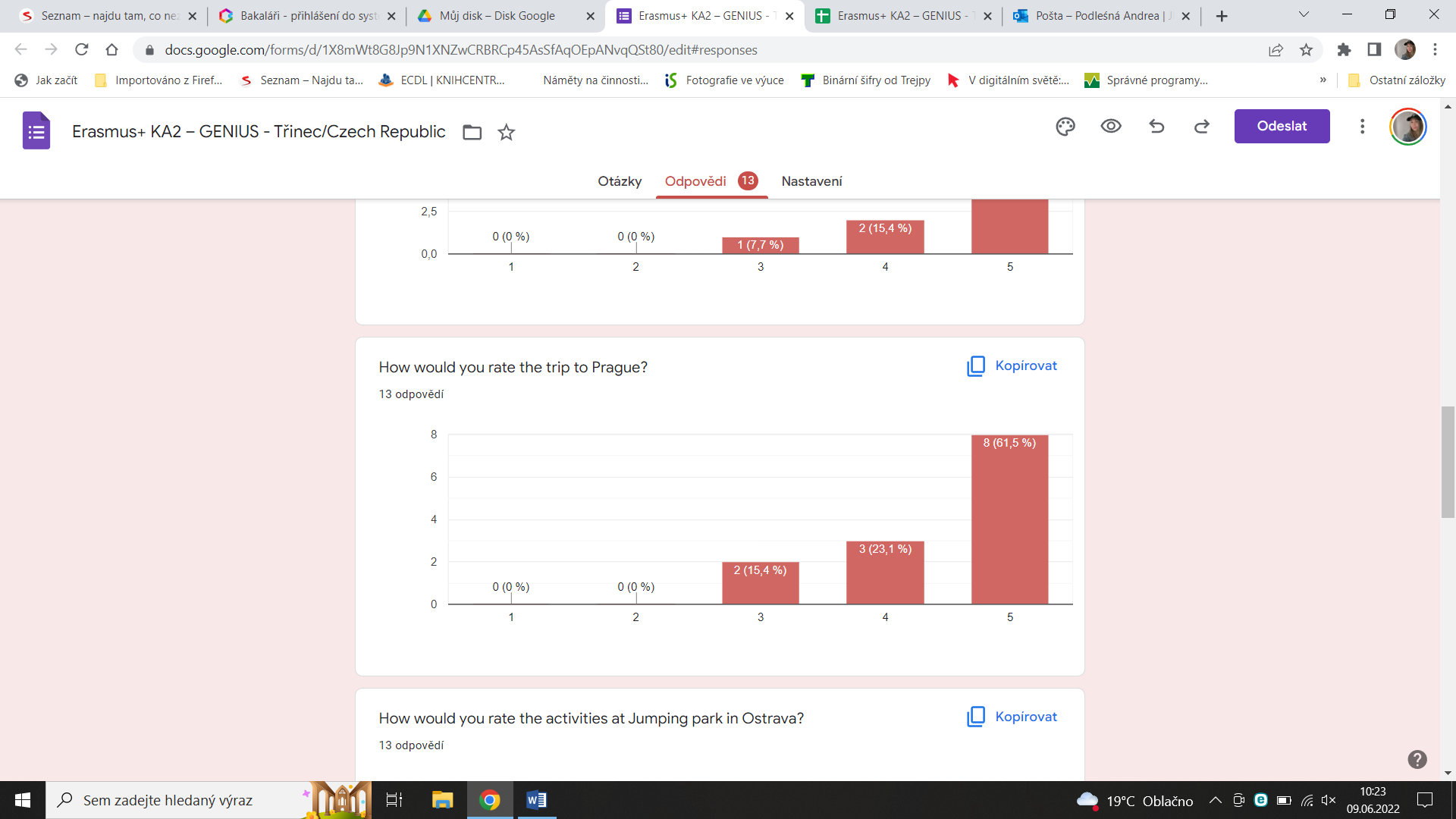 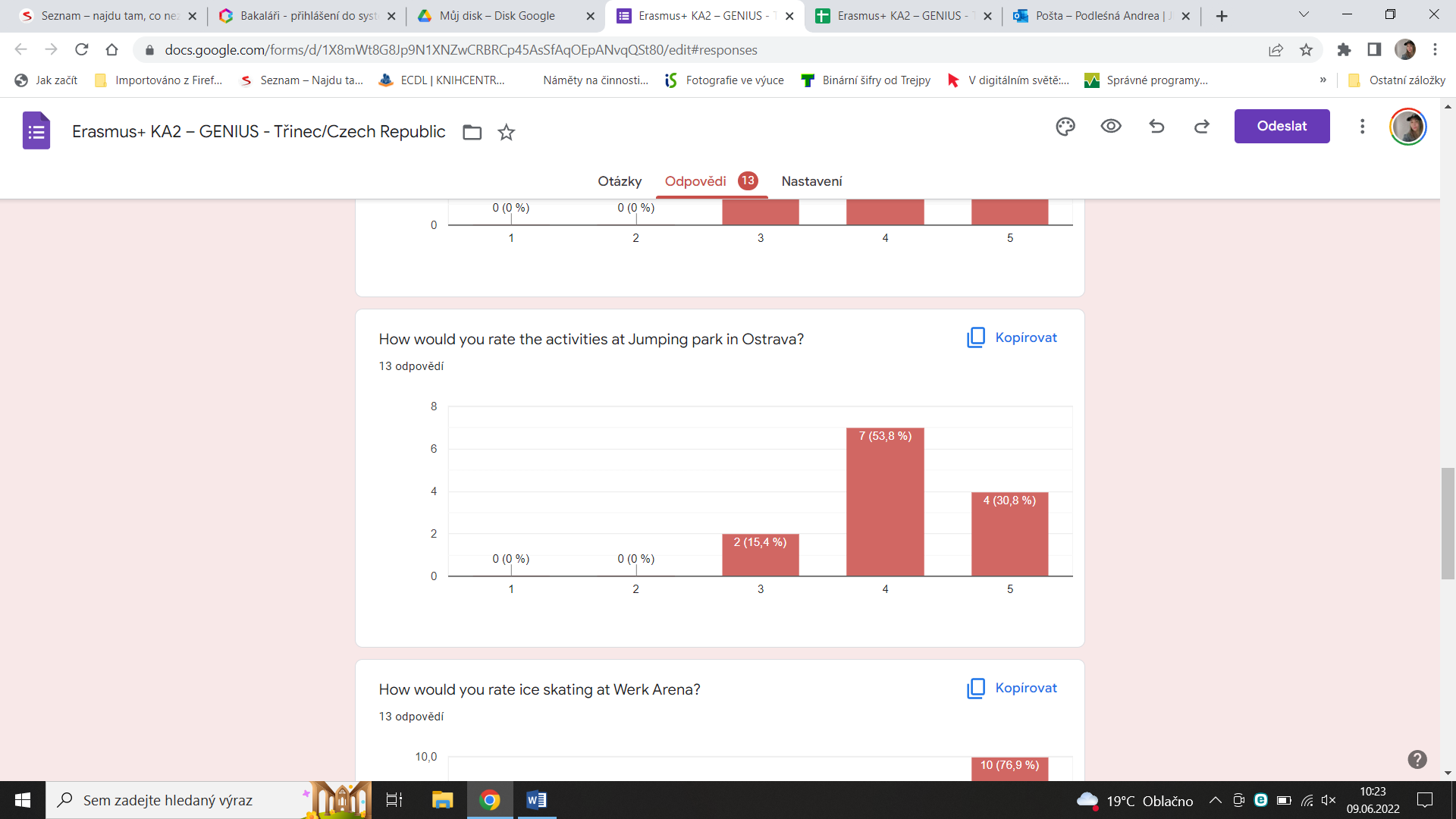 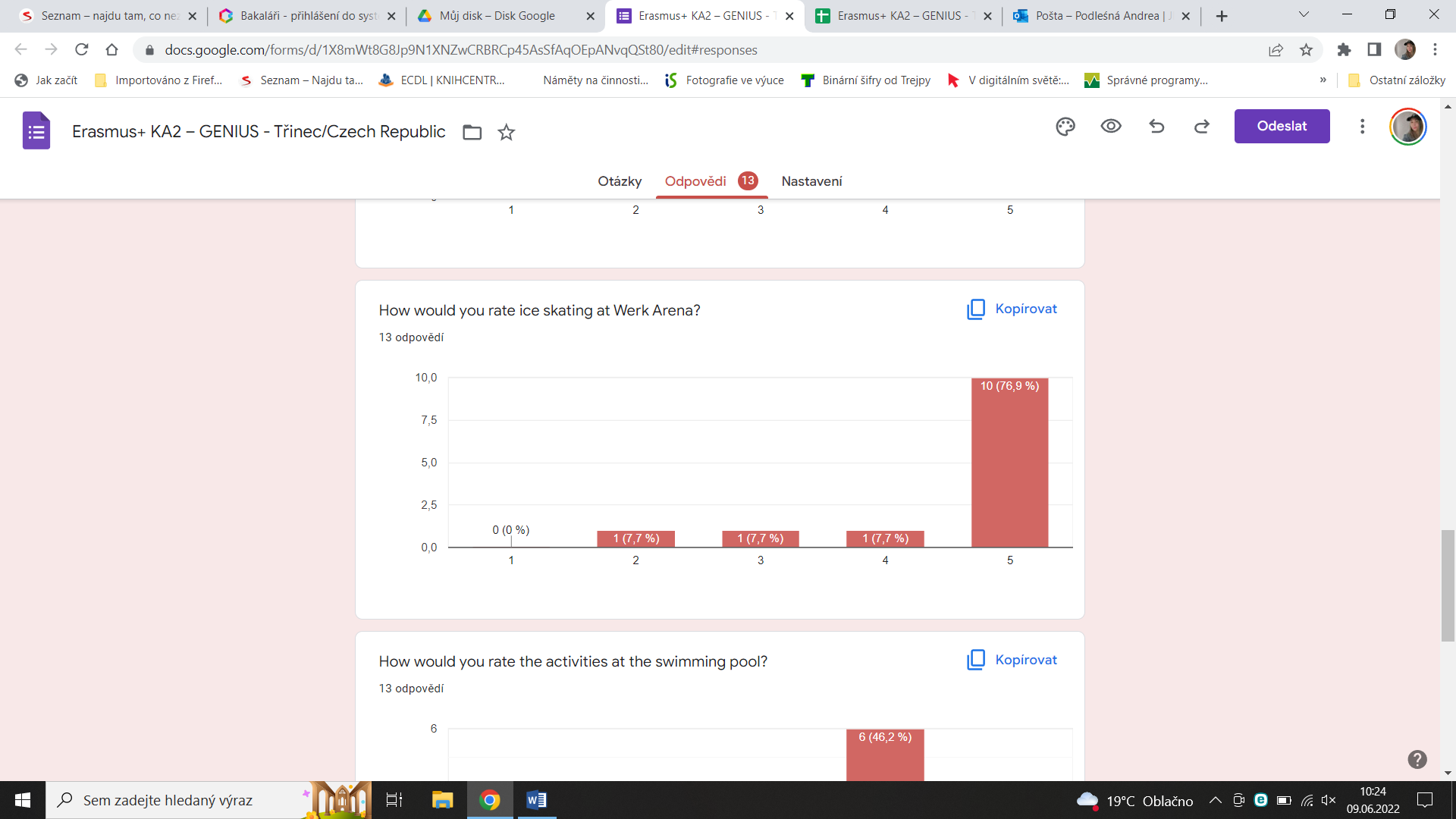 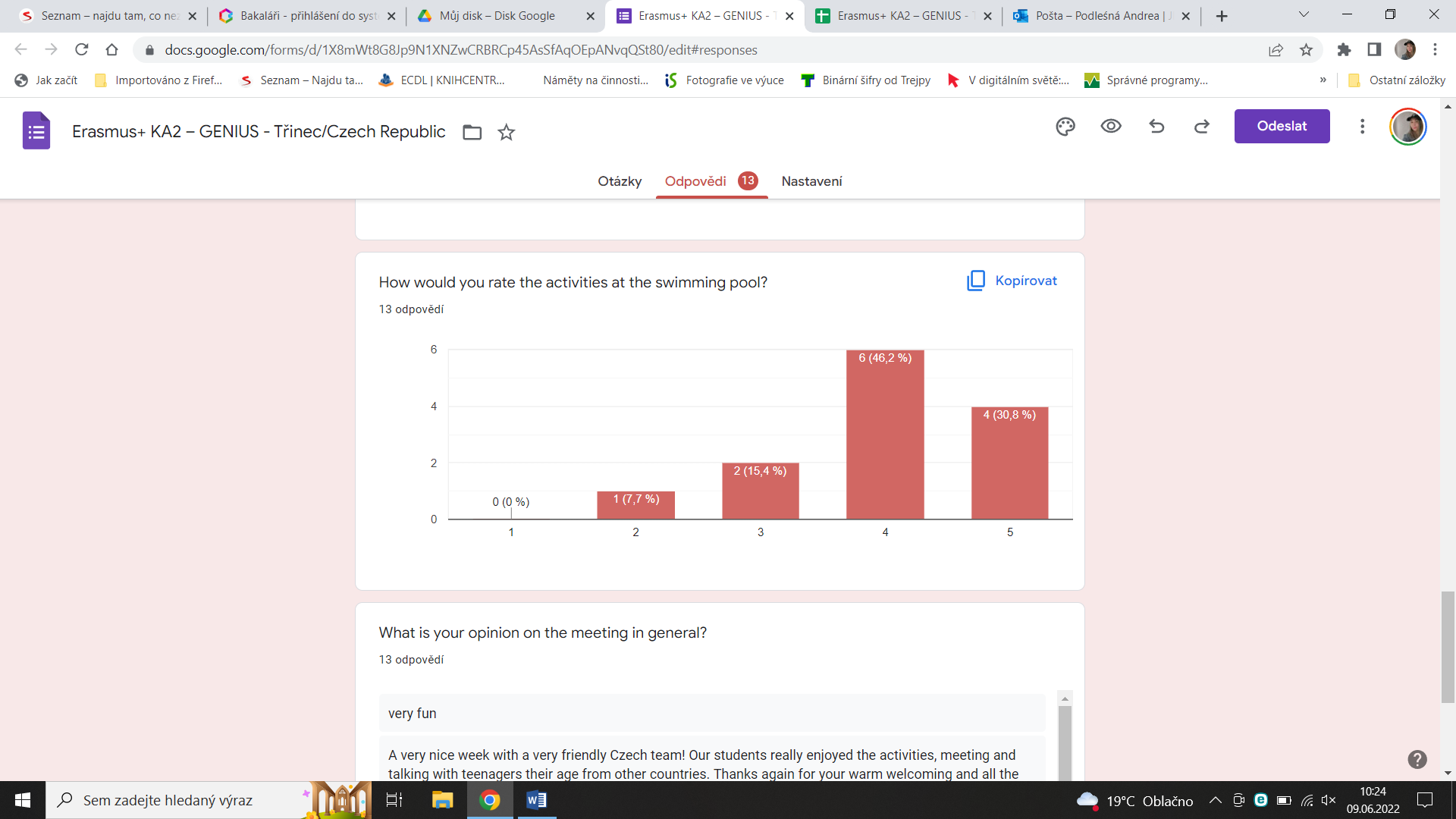 